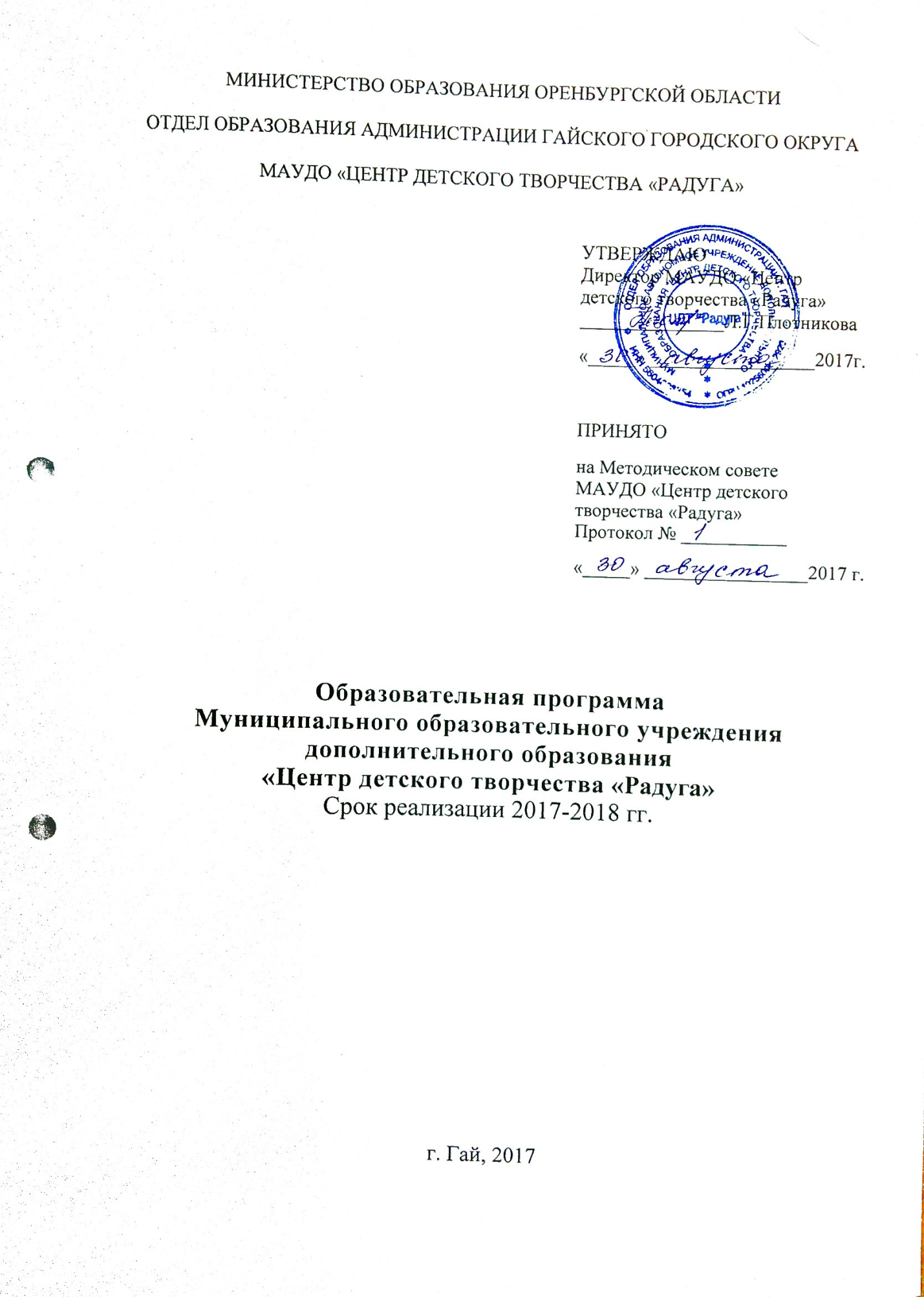 Паспорт программыСодержание1.Целевой раздел1.1. Пояснительная запискаВ соответствии с Федеральным законом «Об образовании в Российской Федерации», дополнительное образование должно быть направлено на формирование и развитие творческих способностей детей и взрослых, удовлетворение их индивидуальных потребностей в интеллектуальном, нравственном и физическом совершенствовании, формирование культуры здорового и безопасного образа жизни, укрепление здоровья, а также на организацию их свободного времени. Дополнительное образование обеспечивает адаптацию детей к жизни в обществе, профессиональную ориентацию, а также выявление и поддержку детей, проявивших выдающиеся способности. Дополнительные общеразвивающие программы должны учитывать возрастные и индивидуальные особенности детей.Образовательная программа МАУДО ЦДТ «Радуга» направлена на формирование общей культуры обучающихся, на духовно-нравственное, гражданское, социальное, личностное и интеллектуальное развитие, на развитие творческих способностей, на создание основы для саморазвития и самосовершенствования обучающихся, на сохранение и укрепление здоровья, на обеспечение социальной успешности детей.Данная программа разработана в соответствии с ФЗ «Об образовании в Российской Федерации», а также с учетом социального заказа родителей обучающихся и последних тенденций в образовании.1.2 Информационная справка учрежденияМуниципальное автономное учреждение дополнительного образования «Центр детского творчества «Радуга» является некоммерческой организацией.Юридический адрес Учреждения: 462631, Россия, Оренбургская область, город Гай, улица Советская, дом 14 а.Фактический адрес Учреждения: 462631, Россия, Оренбургская область, город Гай, улица Советская, дом 14 а; 462635, Россия, Оренбургская область, город Гай, улица Молодежная, дом 71 а.- Телефон:8(35362) 4-23-34- Факс: 8(35362) 4-01-25- E-mail: cdt_raduga-gai@mail.ru - Адрес официального сайта в информационно-коммуникативной сети Интернет: cdt-raduga-gai.ucoz.ruУчредитель: отдел образования администрации Гайского городского округа Оренбургской области.Организационно-правовая форма: автономное учреждение.Организационно-правовое обеспечение деятельности образовательного учреждения:- ОГРН: 1025600682920;- ИНН: 5604008354;- Устав: утвержден Постановлением администрации города Гая № 990 – пА от 30.09.2014 года; - Лицензия на право ведения образовательной деятельности серия 56Л01 № 0003099, регистрационный №1574-1 от 26 декабря 2014 г.Срок действия лицензии: бессрочная;- Свидетельство о постановке на учет в налоговом органе юридического лица, образованного в соответствии с законодательством РФ, по месту нахождения на территории РФ серия 56 № 000267124 от 12.04. 2001 год;- Свидетельство о постановке на учет российской организации в налоговом органе по месту нахождения, серия 56 № 003498457 от 24.01.2012 год.Руководитель: Плотникова Людмила Геннадьевна.Заместитель директора по учебно-воспитательной работе: Лаур Наталья Викторовна.Заместитель директора по программно-методической работе: Романова Гульнара Зиннуровна.Заместитель директора по административно-хозяйственной части: Темирбулатова Гульниса Чулпановна.Муниципальное автономное учреждение дополнительного образования «Центр детского творчества «Радуга» является многопрофильным учреждением дополнительного образования, выполняющим организующую и координирующую функцию по естественнонаучному, туристско-краеведческому, художественному, физкультурно-спортивному, социально-педагогическому направлениям образовательной деятельности в Гайском городском округе.Данная деятельность осуществляется на основе разработки и реализации новых подходов к организации образовательного процесса в контексте педагогики развития, освоения инновационных технологий, основанных на деятельном, поисковом, проектно-созидательном подходах, мотивирующих учащихся к самоопределению, профессиональной ориентации и реализации творческого потенциала.Муниципальное автономное учреждение дополнительного образования «Центр детского творчества «Радуга» осуществляет образовательные отношения в соответствии с Федеральным Законом Российской Федерации «Об образовании в Российской Федерации», Уставом учреждения, лицензией на право ведения образовательной деятельности, образовательной программой учреждения, реализуемыми дополнительными общеобразовательными общеразвивающими программами.Содержание образовательной деятельности и организация образовательных отношений определяется на основе образовательной программы учреждения.1.3 Цель и задачи образовательной программыДанная программа разработана в соответствии с ФЗ «Об образовании в Российской Федерации», а также с учетом социального заказа родителей обучающихся и последних тенденций в образовании.Цель образовательной программы: Формирование жизнеспособной социально-активной личности, обладающей духовно-нравственным и физическим здоровьем, способной к самосовершенствованию и саморазвитию.Достижение поставленной цели предусматривает решение следующих основных задач:- обеспечение высокого качества и доступности дополнительного образования посредством обновления содержания дополнительных общеобразовательных общеразвивающих программ, отвечающих запросам социальных потребителей, в том числе для детей с ограниченными возможностями здоровья;- расширение спектра дополнительных образовательных услуг, введение инновационных форм организации образовательной деятельности, направленных на формирование патриотизма, гражданственности, социальной активности личности;- обеспечение реализации и достижение планируемых результатов дополнительных общеобразовательных программ, отвечающих современным запросам социума;- развитие и совершенствование воспитательного потенциала МАУДО ЦДТ «Радуга», отвечающего современным актуальным требованиям и задачам российского гражданского общества;- поддержка и сопровождение обучающихся, ориентированных на высокий уровень обучения, поиск и сопровождение талантливых и одаренных детей;- обеспечение эффективного взаимодействия всех участников образовательных отношений, в т.ч. с социальными партнерами; - включение обучающихся через проектную деятельность в процессы познания и преобразования социальной среды для приобретения опыта реального управления и действия;- сохранение и укрепление физического, психологического и социального здоровья обучающихся, обеспечение их безопасности;- сохранение и поддержка индивидуальности обучающегося, развитие его способностей и творческого потенциала;- формирование познавательных интересов обучающихся через включение их в различные виды деятельности. 1.4 Концептуальные основы образовательной деятельности учрежденияВ основе реализации образовательной программы лежит системно­деятельностный подход, который предполагает:- воспитание и развитие качеств личности, отвечающих требованиям информационного общества, инновационной экономики, задачам построения российского гражданского общества на основе принципов толерантности, диалога культур и уважения его многонационального, полилингвального, поликультурного и поликонфессионального состава;- переход к стратегии социального проектирования и конструирования на основе разработки содержания и технологий образования, определяющих пути и способы достижения социально желаемого уровня (результата) личностного и познавательного развития обучающихся;- ориентацию на достижение цели и основного результата образования - развитие личности обучающегося на основе освоения универсальных учебных действий, познания и освоения мира;- признание решающей роли содержания образования, способов организации образовательной деятельности и учебного сотрудничества в достижении целей личностного и социального развития обучающихся;- учет индивидуальных возрастных, психологических и физиологических особенностей обучающихся, роли и значения видов деятельности и форм общения при определении образовательно-воспитательных целей и путей их достижения;- обеспечение преемственности дошкольного, начального общего, основного общего, среднего общего и профессионального образования;- разнообразие индивидуальных образовательных траекторий и индивидуального развития каждого обучающегося, в том числе одаренных детей, детей-инвалидов и детей с ограниченными возможностями здоровья, обеспечивающих рост творческого потенциала, познавательных мотивов, обогащение форм учебного сотрудничества и расширение зоны ближайшего развития.Приоритетные педагогические принципы:Природособразности - образовательный процесс строится, следуя природе развивающейся личности ребенка.Культурособразности - приоритет общечеловеческих ценностей, жизни здоровья ребенка.Гуманизации – ребенок рассматривается как активный субъект совместной с педагогом деятельности, основанной на реальном сотрудничестве, демократических и творческих началах.Индивидуализации – создание условий для наиболее полного проявления и развития индивидуальности как ребенка, так и педагога.Гуманитаризации - формирование духовных потребностей и способностей.Системности - раскрытие системного подхода к миру, к его составляющим, к осознанию себя, как части мира.Политехничности – развитие конструктивного мышления.Интеграции - объединение усилий всех заинтересованных структур.Регионализации – учет национально-культурных традиций.Основные принципы организации образовательной среды МАУДО ЦДТ «Радуга»:- Открытость социуму – организация образовательного процесса и управление им осуществляется с участием заинтересованных социальных партнеров.- Вариативность – обеспечивает выбор индивидуального развивающего маршрута, разработку различных вариантов образовательных программ, образовательных модулей, индивидуальных особенностей и интересов детей.- Партнерство – предполагает формирование партнерских отношений между участниками образовательного процесса и развитие взаимодействия Центра и окружающего социума.- Психологическая комфортность – снятие всех стрессообразующих факторов, создание атмосферы успешности, достижения поставленной цели.- Свобода – предполагает максимально возможное пространство личностной свободы – от свободы мысли и слова до свободы выбора.- Адаптивность – каждый должен чувствовать себя как дома, найти свое место в семье – социуме.- Индивидуализация - деятельность обучающегося, педагога, родителя по поддержке и развитию того единого, особенного, своеобразного, что заложено в каждом из них от природы или что приобретено индивидуальным жизненным опытом.- Добровольность – проявление активности и инициативы ребенка, как устойчивых черт его личности.- Аксиологизация – ориентация детей на общечеловеческие ценности.- Коммуникативность – взаимосвязь основных субъектов воспитательного процесса обеспечивает взаимосвязь всех компонентов процесса с окружающей средой, прошлым, настоящим и будущим.1.5 Психолого-педагогические возрастные особенности обучающихся МАУДО «ЦДТ «Радуга»В творческие объединения Центра зачисляются дети в возрасте от 5 до 18 лет. Психолого-педагогические особенности развития обучающихся в разные возрастные периоды учитываются с позиции их значимости для освоения образовательной программы.Возрастные периодыДошкольное детство (5-6,5 лет)В дошкольном возрасте в психике ребенка возникают особенно важные для дальнейшей жизни новообразования: начинает развиваться творческая деятельность, формируются умственные действия и операции, которые касаются решения познавательных и личных задач. В дошкольном возрасте воображение, мышление и речь тесно связаны, их синтез порождает способность творить образы и произвольно манипулировать ими с помощью языковых самоинструкций. В процессе воспитания происходит усвоение необходимых нравственных норм, форм и правил культурного поведения.Младший школьный возраст (6,5 – 11 лет)- изменение ведущей деятельности ребенка – переход к учебной деятельности при сохранении значимости игровой, имеющей общественный характер и являющейся социальной по содержанию;- освоение новой социальной позиции, расширение сферы взаимодействия ребенка с окружающим миром, развитие потребностей в общении, познании, социальном признании и самовыражении;- формирование у ребенка способности к организации своей деятельности: принимать, сохранять цели и следовать им в учебной деятельности; планировать свою деятельность, осуществлять ее контроль и оценку; взаимодействовать с педагогом и сверстниками в образовательном процессе;- изменение самооценки ребенка, которая приобретает черты адекватности и рефлексивности;- моральное развитие, которое существенным образом связано с характером сотрудничества с взрослыми и сверстниками, общением и межличностными отношениями дружбы, становлением основ гражданской идентичности и мировоззрения.Центральные психологические новообразования, формируемые на данной ступени образования: словесно-логическое мышление, произвольная смысловая память, произвольное внимание, письменная речь, анализ, рефлексия содержания, оснований и способов действий, планирование и умение действовать во внутреннем плане, знаково-символическое мышление, осуществляемое как моделирование существенных связей и отношений объектов; развитие целенаправленной и мотивированной активности обучающегося, направленной на овладение новым видом деятельности, основой которой выступает формирование устойчивой системы учебно-познавательных и социальных мотивов.Отрочество (11-13 лет)- переход от деятельности, осуществляемой только совместно и под руководством педагога, от способности осуществлять принятие заданной педагогом и осмысленной цели к овладению деятельностью, становление которой осуществляется в форме исследования, к новой внутренней позиции обучающегося – направленности на самостоятельный познавательный поиск, постановку учебных целей, освоение и самостоятельное осуществление учебной деятельности, инициативу в организации учебного сотрудничества;- развитие рефлексии и связанных с нею способностей к осуществлению общих способов действий и возможностей их переноса в различные предметные области, способности к проектированию собственной деятельности и построению жизненных планов во временной перспективе;- формирование у обучающегося научного типа мышления, ориентирующего на общекультурные образцы, нормы, эталоны и закономерности взаимодействия с окружающим миром;- овладение коммуникативными средствами и способами организации кооперации и сотрудничества, реализуемых в отношениях обучающихся с педагогом и сверстниками;Период 11-13 лет характеризуется началом перехода от детства к взрослости, при котором центральным и специфическим новообразованием в личности подростка является возникновение и развитие у него самосознания - представления о том, что он уже не ребенок, т.е. чувства взрослости, а также внутренней переориентацией подростка с правил и ограничений, связанных с моралью послушания, на нормы поведения взрослых.Средний школьный возраст (14-15 лет) Возраст характеризуется:- бурным, скачкообразным характером развития, т.е. происходящими за сравнительно короткий срок многочисленными качественными изменениями прежних особенностей, интересов и отношений ребенка, появлением у подростка значительных субъективных трудностей и переживаний;- стремлением подростка к общению и совместной деятельности со сверстниками;- особой чувствительностью к морально-этическому «кодексу товарищества», в котором заданы важнейшие нормы социального поведения взрослого мира;- процессом перехода от детства к взрослости, отражающим в его характеристике как «переходного», «трудного» или «критического»;- обостренной, в связи с возникновением чувства взрослости, восприимчивостью к усвоению норм, ценностей и способов поведения, которые существуют в мире взрослых и их отношениях, порождающей интенсивное формирование на данном возрастном этапе нравственных понятий и убеждений, выработку принципов, моральное развитие личности;- сложными поведенческими проявлениями, вызванными противоречием между потребностью в признании их взрослыми со стороны окружающих и собственной неуверенностью в этом;- изменением социальной ситуации развития – ростом информационных перегрузок и изменением характера и способа общения и социальных взаимодействий – объемы и способы получения информации (СМИ, телевидение, Интернет).Учет особенностей подросткового возраста, успешность и своевременность формирования новообразований познавательной сферы, качеств и свойств личности связывается с активной позицией педагога, а также с адекватностью построения образовательного процесса и выбора условий и методик обучения.Юность (15-16 лет и старше)Главные новообразования юношеского возраста – саморофлексия, осознание собственной индивидуальности, появление жизненных планов, готовность к самоопределению, установка на сознательное построение собственной жизни, постепенное врастание в различные сферы жизни. Этому возрасту свойственны рефлексия и самоанализ. Развитие эмоциональности в юности тесно связано с индивидуально-личностными свойствами человека, его самосознанием, самооценкой – центральное психологическое новообразование юношеского возраста. Происходит становление устойчивого самосознания и стабильного образа «Я». Внешний мир начинает воспринимать через себя. Появляются склонность к самоанализу и потребность систематизировать, обобщать свои знания о себе. Возрастает волевая регуляция. Проявляется стремление к самоутверждению.Социальная ситуация развития характеризуется в первую очередь тем, что старший школьник стоит на пороге вступления в самостоятельную жизнь. Ему предстоит выйти на путь трудовой деятельности и определить свое место в жизни.1.6 Планируемые результаты освоения основной образовательной программыПланируемые результаты освоения дополнительных общеобразовательных программ представляют собой систему целевых установок и ожидаемых результатов: личностных, метапредметных, предметных. Они обеспечивают связь между требованиями, образовательным процессом и системой оценки результатов освоения основной образовательной программы. Система планируемых результатов – личностных, метапредметных, предметных – устанавливает и описывает учебно-познавательные и учебно-практические задачи, которые осваивают учащиеся в ходе обучения. Успешное выполнение этих задач требует от учащихся овладения системой учебных действий, универсальных и специфических для данного учебного предмета.Естественнонаучная направленность:«Окружающий нас мир» (срок реализации: 3 года, возраст: 4-7 лет)Ожидаемые результаты: - ребёнок умеет самостоятельно организовать и провести игру; обсуждать важные события со сверстниками и педагогом; выполнять простейшие опыты; совершать выбор и обосновывать его; предъявлять и обосновывать свою инициативу (замыслы, предложения и пр.);- ребенок может сравнивать предметы по форме, величине, строению, положению в пространстве, цвету, выделять характерные детали; классифицировать предметы по общим качествам;- ребенок открыт новому, то есть проявляет стремления к получению знаний из разных источников, обладает, положительной мотивацией к дальнейшему обучению;- ребёнок может: участвовать в коллективном разговоре: задавать вопросы, отвечать на них, аргументируя ответ; последовательно, логично и понятно рассказать о факте, событии, явлении; употреблять синонимы, антонимы, сложные предложения разных видов;Ребёнок может:- знать понятия: экология, рыбы, насекомые, земноводные, рептилии, пресмыкающиеся;Ребёнок имеет представление:- о том, как правильно оценивать действия других по отношению к природе;- о том, как правильно ухаживать за растениями и животными;- о том, как выявлять особенности природных явлений в ходе наблюдений;- ребёнок может использовать обобщённые способы исследования разных объектов с помощью специально созданной системы сенсорных эталонов и осуществлять их оптимальный выбор в соответствии с познавательной задачей;- способен самостоятельно устанавливать связи и отношения между системами объектов и явлений с применением различных средств. Способен определять алгоритм собственной деятельности и корректировать свою деятельность в случае обнаружения несоответствия результата и цели.«Игровая экология» (срок реализации: 3 года, возраст: 8-11 лет) Личностные:- умеет рационально использовать природу.Метапредметные:- проявляет заботливое отношение к окружающей природе;- способен самостоятельно решать творческие задания, усложняя их;- умеет отбирать необходимый материал из большого объёма информации.Предметные:- умеет приводить примеры, проявляемые в живой и неживой природе;- знает представителей животного и растительного мира Гайского района и Оренбургской области.«Юный зоолог» (срок реализации: 2 года, возраст: 8-11 лет)Личностные:- проявляет уважительное отношение к природе в поведении;- проявление устойчивого интереса к изучению животного мира.Метапредметные:- выполнение практических действий по уходу за питомцами;- умение выполнять все этапы исследовательской деятельности;- умение налаживать и укреплять отношения в группе, отстаивать свою точку зрения;- умение полностью самостоятельно выполнить задание.Предметные:- знание среды обитания и особенностей образа жизни животных;- владение правилами ухода за обитателями уголка живой природы;- знание животного мира Оренбургской области и животных, занесенных в Красную книгу;- умение проводить экскурсию в уголке живой природы, используя знания зоологии.«Экошкола» (срок реализации: 3 года, возраст: 8-11 лет)Личностные:- проявляет уважительное отношение к природе в поведении;- проявляет устойчивый интерес к изучению природы родного края;- умеет проводить опрос и брать интервью.Метапредметные:- владеет навыком работы в команде;- умеет планировать исследовательскую деятельность;- умеет проводить опрос и брать интервью.Предметные:- владеет умениями необходимыми для проведения исследования;- называет и показывает представителей животного и растительного мира родного края и Оренбургской области.«Юный эколог» (срок реализации: до 1 года, возраст: 8-17 лет)Личностные:- понимание и положительное отношение к природе.Метапредметные:- проявление устойчивого интереса к изучению природы родного края;- умение работать в команде. Предметные:- знание о взаимодействии человека с окружающим миром;- знание о современных проблемах экологии окружающей среды;- знание природы родного края и Оренбургской области и животных, занесенных в Красную книгу Оренбургской области.«Экскурсии в уголок живой природы» (срок реализации: до 1 года, возраст: 5-18 лет)Личностные:- понимание необходимости бережного и заботливого отношения к природе.Метапредметные:- проявление интереса к изучению животного мира;- умение проводить наблюдение за животными.Предметные:- знание представителей уголка живой природы и особенностей их содержания;- представление о видовом разнообразии декоративных животных.Дар «Физика» (срок реализации: 1 года, возраст: 16-18 лет)Личностные:- стойкий интерес к занятиям физикой.Метапредметные:- способность запоминать условия физических задач;- умение логически выстраивать цепочку рассуждений, устанавливать причинно-следственные связи.Предметные:- расширение знаний об основных алгоритмах решения задач, различных методах и приемах решения задач;- развитие познавательных интересов, интеллектуальных и творческих способностей на основе опыта самостоятельного приобретения новых знаний, анализа и оценки новой информацию;- получение представлений о роли физики в познании мира, физических и математических методах исследования;- сознательное самоопределение воспитанников относительно профиля дальнейшего обучения или профессиональной деятельности.«Дар. Математика» (срок реализации: 1 года, возраст: 16-18 лет)Личностные:- готовность и способность обучающихся к самообразованию, саморазвитию и личностному самоопределению; - сформированность мотивации к обучению и целенаправленной познавательной деятельности; - формирование системы значимых социальных и межличностных отношений, ценностно-смысловых установок, отражающих личностные и гражданские позиции в деятельности;- умение ставить цели и строить планы их достижения.Метапредметные:– умение самостоятельно определять цели своего обучения, ставить и формулировать для себя новые задачи в учебе и познавательной деятельности, развивать мотивы и интересы своей познавательной деятельности;– умение самостоятельно планировать пути достижения целей, в том числе альтернативные, осознанно выбирать наиболее эффективные способы решения учебных и познавательных задач; – умение соотносить свои действия с планируемыми результатами, осуществлять контроль своей деятельности в процессе достижения результата, определять способы действий в рамках предложенных условий и требований, корректировать свои действия в соответствии с изменяющейся ситуацией;– умение оценивать правильность выполнения учебной задачи, собственные возможности ее решения; – владение основами самоконтроля, самооценки, принятия решений и осуществления осознанного выбора в учебной и познавательной деятельности. Предметные:– систематизация знаний школьного курса математики;– получение теоретических знаний и навыков решения задач из второй части ЕГЭ олимпиадного характера - на делимость;– получение теоретических знаний и навыков решения задач из второй части ЕГЭ - задач с параметрами.«Экология и биология вокруг нас» (срок реализации: 1 год, возраст: 17-18 лет)Личностные:- интерес к объектам живой природы;- знание основ экологии о природных закономерностях, причинно-следственных и других вариантов связей в системе человек-природа-общество.Метапредметные:- использование различных источников информации на практике;- умение на основе полученных данных делать выводы об экологических проблемах и путях их решения в микро и макросоциуме.Предметные:- владение научным аппаратом исследования;- умение оформлять исследовательскую работу;- умение представлять свои работы;- участие в конкурсах и олимпиадах по биологии и экологии.«Занимательная математика» (срок реализации: 1 год, возраст: 13-14 лет)Личностные:- развитый познавательный интерес и положительное отношение к урокам математики.Метапредметные:- умение логически мыслить, устанавливать причинно-следственные связи при постановке учебной задачи;- умение работать с научной литературой, добывать информацию из различных источниками;- умение общаться со сверстниками, отстаивать свою точку зрения.Предметные:- анализировать условие задачи (выделять числовые данные и цель — что известно, что требуется найти);- сопоставлять схемы и условия текстовых задач;- устанавливать закономерности и использовать их при выполнении заданий (продолжать ряд, заполнять пустые клетки в таблице);- осуществлять синтез числового выражения (восстановление деформированных равенств), условия текстовой задачи (восстановление условия по рисунку, схеме, краткой записи);- сравнивать и классифицировать изображенные предметы и геометрические фигуры по заданным критериям;- понимать информацию, представленную в виде текста, схемы, таблицы; дополнять таблицы недостающими данными;- видеть аналогии и использовать их при освоении приемов вычислений;- конструировать геометрические фигуры из заданных частей, достраивать часть до заданной геометрической фигуры, мысленно делить геометрическую фигуру на части;- сопоставлять информацию, представленную в разных видах, выбирать задание из предложенных, основываясь на своих интересах.«Экология и биология вокруг нас» (срок реализации: 1 год, возраст: 17-18 лет)Личностные:- интерес к объектам живой природы.Метапредметные: - знание основ экологии о природных закономерностях, причинно-следственных и других вариантов связей в системе человек-природа-общество;- использование различных источников информации на практике;- умение на основе полученных данных делать выводы об экологических проблемах и путях их решения в микро и макросоциуме.Предметные:- владение научным аппаратом исследования;- умение оформлять исследовательскую работу;- умение представлять свои работы;- участие в конкурсах и олимпиадах по биологии и экологии. «Избранные вопросы биологии» (срок реализации: 1 год, возраст: 13-14 лет)Личностные:- развитие любознательности и формирование интереса к познанию растительного и животного мира;- развитие ценностного отношения к живой природе.Метапредметные:- развитие коммуникативной культуры в процессе совместной деятельности;- развитие уверенности у учащихся в процессе самореализации и рефлексии.Предметные:- умение классифицировать растительный и животный мир на основе особенностей строения;- знание особенностей строения, функционирования растительного, животного организмов.Туристско-краеведческая направленность:«Юный исследователь» (срок реализации: 2 года, возраст: 8-11 лет)Личностные:- проявляет интерес к познанию исторических событий родного края;- проявляет уважение к культурному и историческому прошлому России, к традициям своей семьи и родного края.Метапредметные:- владеет способами конструктивного взаимодействия и умеет эффективно общаться с близкими и окружающими людьми, договариваться, работать сообща;- проявляет способность к самооценке своих действий, поступков, результатов, адекватно понимает причины успешности и неуспешности в проектной деятельности.Предметные:- способен оперировать понятиями( тема, проблема, цель, задачи, гипотеза, наблюдение, опыт, вывод, способ, метод);- смеет самостоятельно выбрать тему, сформулировать проблему, цели, задачи, выдвинуть гипотезу;- знает события истории семьи, родного города, края, умеет использовать знания на отдельных этапах проекта;- умеет оформить проект в соответствии с требованиями.«Возрождение» (срок реализации: 2 года, возраст: 8-11 лет)Личностные:- проявляет интерес к познанию исторических событий родного края;- проявляет уважение к культурному и историческому прошлому России, к традициям своей семьи и родного края.Метапредметные:- владеет способами конструктивного взаимодействия и умеет эффективно общаться с близкими и окружающими людьми, договариваться, работать сообща;- проявляет способность к самооценке своих действий, поступков, результатов, адекватно понимает причины успешности и неуспешности в проектной деятельности.Предметные:- способен оперировать понятиями( тема, проблема, цель, задачи, гипотеза, наблюдение, опыт, вывод, способ, метод);- умеет самостоятельно выбрать тему, сформулировать проблему, цели, задачи, выдвинуть гипотезу;- знает события истории семьи, родного города, края, умеет использовать знания на отдельных этапах проекта;- умеет оформить проект в соответствии с требованиями.«Историческое краеведение» (срок реализации: 2 года, возраст: 16-18 лет)Личностные:- владеет знаниями по истории родного края, истории семьи, собственной истории;- проявляет уважение к культурному и историческому прошлому России, к традициям своей семьи и родного края;- владеет основами гражданской идентичности личности в форме осознания себя как гражданина России.Метапредметные:- владеет способами конструктивного взаимодействия, проявляет умение вести продуктивный диалог;- проявляет на практике опыт публичных выступлений; представления (презентации) себя и результатов своего исследования;- проявляет способность к самооценке своих действий, поступков, результатов, адекватно понимает причины успешности и неуспешности в проектной деятельности.Предметные:- владеет знаниями об историческом прошлом родного края, города, семьи;- активно использует свои знания в практической деятельности, владеет опытом самостоятельного поиска информации, систематизации и оформлении полученной информации;- умеет ориентироваться в вопросах, связанных с историей, этнографией, культурой Оренбуржья и народов, населяющих его. иметь представление о различных событиях истории и современности региона; делать сравнительный анализ Оренбургского региона с другими регионами России; высказывать и аргументировать свою точку зрения по изученным вопросам.«Краеведение» (срок реализации: 3 года, возраст: 11-15 лет)Личностные:- проявляет устойчивый интерес к занятиям по туристическому краеведению;- знает и гордится историей родного города и Оренбургской области. Соблюдает нормы поведения в природной и окружающей среде. Использует нормы здорового образа жизни в повседневной жизни.Метапредметные:- способен преодолевать трудности в условиях похода;- умеет осуществлять поиск информации из разных источников, обрабатывать её и применять;- обладает коммуникативной культурой, коммуникативной компетентностью в общении и сотрудничестве со сверстниками, детьми старшего и младшего возраста, взрослыми.Предметные:- знает роль Оренбуржья в истории развития России;- применяет знания по топографии в ориентировании на местности по карте.- имеет сформированные навыки по оказанию первой доврачебной помощи.«Юный краевед» (срок реализации: 3 года, возраст:7-11 лет)Личностные:- бережно относится к истории и культуре родного края; самостоятельно соблюдает основные правила поведения.Метапредметные:- умеет выбрать нужную информацию; умеет выполнить исследование нескольких объектов.Предметные:- умеет самостоятельно оформлять наблюдения; знает основные учреждения в городе, а также промышленные предприятия.«Юный турист» (срок реализации: 1 год, возраст:12-16 лет)Личностные:- имеет понятие о таких ценностях, как Отчизна, Долг. Уважительно относится к данным ценностям;- проявляет устойчивый интерес к занятиям пешеходным туризмом.Метапредметные:- умеет общаться со сверстниками. Способен создать положительные эмоциональные отношения;- умеет мобилизовывать свои силы при повышенной физической нагрузке.Предметные:- умеет ориентироваться на незнакомой местности, определять стороны света;- владеет первоначальными навыками преодоления препятствий в природной среде с использованием подручных средств;- знает основы безопасной жизнедеятельности в походных условиях.«Начальное краеведение» (срок реализации: 3 года, возраст:7-11 лет)Личностные:- бережно относится к истории, культуре, традициям, природе своего края;- соблюдает основные правила поведения и следит за соблюдением правил окружающими.Метапредметные:- умеет выделять и отбирать нужную информацию;- умеет выполнять исследование нескольких объектов;- умеет контактировать со сверстниками и взрослыми в совместной деятельности.Предметные:- владеет основными понятиями и умеет самостоятельно оформлять результаты наблюдений;- знает основные учреждения в городе (музеи, выставочный зал, ДОСААФ, библиотеки, аптека).Художественная направленность:Вокально-хоровой ансамбль «Камертон» (срок реализации: 5лет, возраст:7-15 лет)Личностные:- проявление устойчивого интереса к занятиям;- умение ориентироваться в разных песенных жанрах.Метапредметные:- умение работать в группе, конструктивно взаимодействовать со сверстниками;- проявление ответственного отношения к делам коллектива.Предметные:- овладение навыком двух- и многоголосного пения;- умение запомнить и воспроизвести музыкальное произведение.«Живая вода» (срок реализации: 3 года, возраст:7-10 лет)Личностные:- проявление устойчивого интереса к занятиям;- умение ориентироваться в разных песенных жанрах;- интерес к музыкальным произведениям разножанровой направленности как эстрадно-развлекательным, так и к классическим жанрам.Метапредметные:- умение работать в паре, согласованно выполнять совместную деятельность, распределять роли, взаимно контролировать действия друг друга.Предметные:- чистое интонирование мелодий с гармонической поддержкой без исполнения мелодической линии;- умение запоминать мелодические построения неповторного строения однотонального плана;- исполнение ритма дробления, пунктирного ритма и ритма суммирования при пении и игре на шумовых инструментах;- свобода в работе артикуляционного аппарата во время пения;- исполнение песен с небольшими распевами слогов;- умение соблюдать фразировку и динамику при ансамблевом исполнении. Исполнение несложных танцевальных движений.«Новый день» (срок реализации: 3 года, возраст:7-12 лет)Личностные:- проявление устойчивого интереса к содержанию занятий эстрадным пением;- потребность в самообразовании в области эстрадной песни. Метапредметные:- умение работать в группе, строить продуктивное взаимодействие и сотрудничество со сверстниками и взрослыми; - применение волевых усилий при выполнении домашних и учебных заданий;- умение находить и выбирать нужную информацию в различных информационных источниках.Предметные:- чистое интонирование одноголосных мелодий a cappella. Способность чисто петь самостоятельно в двух- и многоголосии;- умение запоминать мелодии с протяжёнными фразами, со скачками на широкие интервалы, с разнообразными гармоническими оборотами и модуляциями;- исполнение более сложных (синкопированных) ритмов в разных темпах;- умение грамотно пользоваться дыханием при исполнении песен в соответствии с художественными задачами;- хорошая дикция при исполнении песен;- исполнение вокализов;- умение петь в единой манере с другими участниками ансамбля;- движение во время исполнения песни в соответствии с характером, ритмом и темпом музыки;- навык филирования звука и микширования вокала микрофоном.«Сольфеджио» (срок реализации: 5лет, возраст:7-14лет)Личностные:- самостоятельно использует полученные знания по всему курсу в практической деятельности, проявляет устойчивый интерес к предмету.Метапредметные:- умеет сочинить небольшую пьесу;- умеет дать определение теоретическим понятиям в объеме 5 класса.Предметные:- выполняет интонационные упражнения: мажорные и минорные гаммы до 6 знаков при ключе, тонические трезвучия, интервалы, трезвычия с обращениями, Д7 с обращениями и разрешением, уменьшенные трезвучия, вводные септаккорды, последовательности из аккордов. Сольфеджирует номера с элементами хроматизма;- умеет выполнять ритмические упражнения в размерах 2/4, ¾, 4/4, 3/8, 6/8. Использует ритмический аккомпанемент к мелодиям. Уверенно дирижирует, умеет писать ритмические диктанты;- умеет записывать диктант в тональностях до 4 знаков при ключе, включающий пройденные мелодические обороты и ритмические группы в соответствии с требованиями 5 класса;- определяет на слух музыкальные жанры, характер, лад, структуру, темп, размер, трезвучия, Д7 с обращениями и разрешением, интервалы, вводные септаккорды.Музыкальная капель(срок реализации: 1 год, возраст:6-7 лет)Целевые ориентиры:Ребенок знает основные элементы нотной грамоты: написание нот 1 октавы, написание нотных знаков: скрипичный ключ, пауза, диез, бемоль, бекар», знает названия детских музыкальных инструментов: бубен, ксилофон, треугольник, вудблок, тонблок, блокфлейта, колокольчик и др., знает правила поведения и технику безопасности в учебном кабинете, на сцене, в концертном зале, осознанно различает жанры музыки: песню, марш, танец, владеет первоначальными навыками исполнения простых ритмических рисунков на детских музыкальных инструментах, эмоционально реагирует на различные по характеру музыкальные произведения, дает название данному произведению, рассказывает о его настроении, испытывает устойчивый интерес к занятиям, уверенно чувствует себя на занятиях, концертах, доброжелательно относится к сверстникам, родителям, педагогам, ответственно выполнять заданные поручения.«Фортепиано» (срок реализации: 5 лет, возраст:7-14лет)Личностные:- имеет ценностное отношение к мировому фортепианному искусству.Метапредметные:- умеет исполнять небольшие произведения крупной формы на память; - умеет воплотить музыкальный образ в процессе исполнения музыкального произведения.Предметные:- владеет основными приемами фортепианной техники. Владеет основными навыками подбора по слуху, чтения нот с листа, исполнения музыкальных произведений соло и в ансамбле. Самостоятельно использует в исполнительской деятельности сведения по музыкальной грамоте.«Руслан и Людмила» (срок реализации: 3 года, возраст:7-17лет)Личностные:- проявление устойчивого интереса к занятиям цирковым искусством;- ответственное отношение к общим делам.Метапредметные:- умение мобилизовывать свои силы при повышенной физической и эмоциональной нагрузке;- умение взаимодействовать с окружающими людьми, работать в группе и коллективе.Предметные:- владение средствами пластической выразительности;- исполнение цирковых номеров в различных жанровых направленностях, техниках и формах.«Ассоль» (срок реализации: 2 года, возраст:7-15лет)Личностные:- проявление устойчивого интереса к занятиям:- умение ориентироваться в разных песенных жанрах.Метапредметные:- умение работать в группе, конструктивно взаимодействовать со сверстниками;- проявление ответственного отношения к делам коллектива.Предметные:- овладение навыком двухголосного пения. Умение запомнить и воспроизвести музыкальное произведение. Повторение ритмического рисунка в пунктирном ритме и синкопированном ритме. Владение смешанным типом дыхания. Свобода в работе артикуляционного аппарата во время пения. Исполнение песен с небольшими распевами слогов. Умение соблюдать фразировку и динамику при ансамблевом исполнении. Движение во время исполнения песни в соответствии с характером, ритмом и темпом музыки. Умение работать с микрофоном.«Родничок» (срок реализации: 2 года, возраст:7-11лет)Личностные:- проявление устойчивого интереса к занятиям;- умение ориентироваться в разных песенных жанрах;- интерес к музыкальным произведениям разножанровой направленности как эстрадно-развлекательным, так и к классическим жанрам. Метапредметные:- умение работать в паре, согласованно выполнять совместную деятельность, распределять роли, взаимно контролировать действия друг друга. Предметные:- чистое интонирование мелодий с гармонической поддержкой без исполнения мелодической линии;- умение запоминать мелодические построения неповторного строения однотонального плана;- исполнение ритма дробления, пунктирного ритма и ритма суммирования при пении и игре на шумовых инструментах;- свобода в работе артикуляционного аппарата во время пения;- исполнение песен с небольшими распевами слогов;- умение соблюдать фразировку и динамику при ансамблевом исполнении. Исполнение несложных танцевальных движений.«Золотая соломка» (срок реализации: 3 года, возраст:9-12лет)Личностные:- уважительно относится к традициям русского народа. Умеет выполнять всю работу аккуратно. Способен самостоятельно спланировать и выполнить работу. Проявляет устойчивый интерес к занятиям.Метапредметные:- умеет создавать авторские работы. Умеет планировать последовательность действий по изготовлению всей работы.Предметные:- имеет устойчивые знания всех этапов работы по сбору, обработке и хранению материала. Знает правила техники безопасности и владеет навыками работы с инструментами, приспособлениями и оборудованием;- умеет организовать свое рабочее место в соответствии с ТБ.«Рукодельница» (срок реализации: 3 года, возраст:11-14лет)Личностные:- уважительно относится к традициям других народов. Знает и умеет выполнить отдельные элементы орнамента, может объяснить их значение. Проявляет устойчивый интерес к занятиям по швейному делу.Метапредметные:- выполняет работу точно и опрятно, проявляет усердие. Умеет выполнить работу самостоятельно, обладает способностью выразить свои мысли и идеи в изделии. Умеет создавать нечто новое, собственный продукт, не копируя образец.Предметные:- владеет терминологией в области швейного дела и свободно использует ее в разговорной речи;- владеет навыками конструирования и моделирования одежды. Свободно владеет инструментами и приспособлениями во время работы знает их классификацию. Умеет организовать свое рабочее место в соответствии с ТБ.«Бусинка» (срок реализации: 3 года, возраст:7-11лет)Личностные:- уважительно относится к традициям других народов. Умение выполнить работу аккуратно, без недочетов. Способен полностью самостоятельно выполнить задание;Метапредметные:- умеет самостоятельно придумать сюжет для выполнения поделки. Умеет определить последовательность действий по изготовлению всей поделки.Предметные:- умеет применять ручные инструменты и приспособления при работе;- знание основных принципов построения декоративной композиции в комбинированной технике;- умеет организовать свое рабочее место в соответствии с ТБ.«Фантазия и творчество» (срок реализации: 3 года, возраст:7-11лет)Личностные:- умение выполнить работу аккуратно, без недочетов. Способен полностью самостоятельно выполнить задание. Проявление устойчивого интереса к занятиям. Метапредметные:- владение приемами работы с разными материалами (вырезание, плетение, скручивание, накручивание). Владение сложными техниками работы с разными материалами. Выполнение правил Т/Б при организации своего рабочего место.Предметные:- умение самостоятельно придумать сюжет для аппликаций и композиций. Создание собственного изделия повышенной сложности. Самостоятельное оценивание собственной и чужой работы.«Умелые руки» (срок реализации: 1 год, возраст:11-14 лет)Личностные:- точно соблюдает инструкции педагога при выполнении отдельных операций, правила безопасной работы с инструментами. Развивает личностные качества: ответственность, исполнительность, трудолюбие, аккуратность.Метапредметные:- умеет придумать новое композиционное решение, цветовое сочетание. Умеет извлекать необходимую информацию из источников разных видов. Предметные:- знает отдельные приемы, техники и технологии изготовления поделок из различных материалов. Использует полученные знания и умения на практике.«Аэробика» (срок реализации: 3 года, возраст:10-15 лет)Личностные:- умеет свободно держаться на сцене, контактировать с командой. Применяет нормы здорового образа жизни в практике.Метапредметные:- умеет мобилизовать силы и энергию для подготовки публичного выступления.Предметные:- выполняет нормативы третьего года обучения. Владеет знаниями и умениями по нетрадиционным направлениям в аэробике («Фанк», «Латина», «Танцевальная аэробика»), по спортивным направлениям «Стретчинг», «Каланетик». Умеет составлять собственный комплекс упражнений.Социально – педагогическая направленность:«АБВГДейка» (срок реализации: 2 года, возраст:5-7 лет)Целевые ориентиры:- ребенок овладевает основными культурными средствам и способами деятельности, обладает установкой положительного отношения к миру, к другим людям и к самому себе;- ребенок проявляет любознательность, стремление к получению знаний задает вопросы взрослым и сверстникам, интересуется причинно-следственными связями, пытается самостоятельно придумывать объяснения явлениям природы и поступкам людей, склонен наблюдать, экспериментировать;- ребенок достаточно хорошо владеет связной речью, может выражать свои мысли и желания, использовать речь для выражения своих мыслей, чувств и желаний. У ребенка складываются предпосылки грамотности;- ребенок воспроизводит наизусть поэтический текст;- ребенок воспринимает литературный текст, понимает его и может передать содержание.«Веселый счет» (срок реализации: 2 года, возраст:5-7 лет)Целевые ориентиры:- ребенок проявляет инициативу и самостоятельность в различных видах деятельности – игре, общении, познавательно-исследовательской деятельности, проявляет ответственность за начатое дело;- ребенок способен устанавливать сходства и различия между предметами, явлениями или какими- либо признаками; объединять предметы и явления по каким-либо существенным свойствам; понимать и прослеживать причинно-следственные связи; выстраивать простейшие умозаключения на основе причинно-следственной связи;- ребенок достаточно хорошо владеет устной речью, может выражать свои мысли и желания, использовать речь для выражения своих мыслей, чувств и желаний;-ребенок имеет элементарные первичные представления об основных свойствах и отношениях объектов окружающего мира: форме, размере, количестве, числе, части и целом, пространстве и времени.«Волшебные ладошки» (срок реализации: 2 года, возраст:5-7 лет)Целевые ориентиры:- ребенок проявляет инициативу и самостоятельность в различных видах деятельности – игре, общении, познавательно-исследовательской деятельности, проявляет ответственность за начатое дело, имеет позитивные установки к различным видам труда и творчества;- у ребенка развита мелкая моторика рук; он владеет основными движениями, может контролировать свои движения и управлять ими;- ребенок способен эстетически воспринимать предметы и явления реального мира и отражать их в форме зрительных образов и конкретных продуктов детского творчества (рисунок, аппликация, поделка и т.д.);- ребенок знает различные материалы и инструменты, их назначение. Он умеет их использовать в процессе художественно-творческой деятельности.«Мы школьники» (срок реализации: 3 года, возраст: 10-15 лет)Личностные:- стремление к самопознанию с целью открытия в нем возможных путей саморазвития и совершенствования себя;- осознанное самопринятие и позитивная адекватная оценка себя, своих возможностей, способностей, стремление к саморазвитию и самосовершенствованию;- наличие устойчивой школьной мотивации с направленностью на достижение успеха.Метапредметные:- самостоятельное решение трудностей в общении через толерантное отношение к партнерам по общению и учет их позиции при сотрудничестве. уверенное самостоятельное владение способами конструктивного взаимодействия.Предметные:- знание понятий «барьеры общения», «критика», «толерантность», «лидерство» и владение понятиями, изученными на предыдущих ступенях обучения по программе;- осознание взаимосвязи своих эмоций, поступков и мыслей, а также у окружающих людей;- самостоятельное использование приемов саморегуляции и самоконтроля в необходимых ситуациях;- высокий устойчивый познавательный интерес, положительное творческое отношение к занятиям психологией.Театр кукол «Чебурашка» (срок реализации: 3 года, возраст:7-11 лет)Личностные:- проявление устойчивого интереса к занятиям в кукольном театре; - активное участие в делах коллектива, социальных акциях.Метапредметные:- подражание заданному образу и импровизация на заданную тему;- умение читать наизусть стихи, и небольшие пьесы;- умение налаживать и укреплять отношения между взрослыми и детьми;- умение находить и исправлять недостатки собственного выступления.Предметные:- знание истории театра кукол и театров Оренбуржья;- умение осваивать сценическое пространство, имеют четкое звукопроизношение;- умение работать с ростовой куклой;- умение создать эскиз костюма, декорации на заданную тему. Умение подготовить реквизит, декорацию для кукольного спектакля, работать с гримом.Театр игры «Карусель» (срок реализации: 3 года, возраст:12-18 лет)Личностные:- самостоятельно готовят материал к выступлению;- умеют свободно держаться на сцене, контактировать со зрительным залом;- проявляют уважительное отношения к культуре других народов.Метапредметные:- обладают навыками сотрудничества со взрослыми, сверстниками и детьми младшего возраста;- умеют составить сценарий игровой программы;- умеют перевоплощаться в заданный образ и импровизировать на заданную тему.Предметные:- проявляют интерес к самому процессу и содержанию театрализованно-игровой деятельности;- владеют методами организации и самоорганизации театральной деятельности;- умеют работать в роли ведущего театрализованно-игровой программы;- умеют подготовить игровой реквизит, декорацию, костюм для театрализовано-игровой программы.«Вожатый» (срок реализации: 1 год, возраст:11-13 лет)Личностные:- наличие ответственного отношения у обучающихся к делам коллектива;Метапредметные:- умение налаживать и укреплять отношения между взрослыми и детьми;- умение создавать нечто новое, собственный продукт, не копируя образец.Предметные:- знание приёмов и методов организации КТД, тематических дней;- умение самостоятельно организовывать и проводить подвижные игры, игры с залом.«Общение» (срок реализации: 1 год, возраст:6-7лет)Целевые ориентиры:- ребенок овладевает основными культурными средствам и способами деятельности, обладает установкой положительного отношения к миру, к другим людям и к самому себе;- ребенок проявляет любознательность, стремление к получению знаний задает вопросы взрослым и сверстникам, интересуется причинно-следственными связями, пытается самостоятельно придумывать объяснения явлениям природы и поступкам людей, склонен наблюдать, экспериментировать;- ребенок достаточно хорошо владеет связной речью, может выражать свои мысли и желания, использовать речь для выражения своих мыслей, чувств и желаний. У ребенка складываются предпосылки грамотности;- ребенок воспринимает литературный текст, понимает его и может передать содержание;- ребенок знает различные материалы и инструменты, их назначение. Он умеет их использовать в процессе художественно-творческой деятельности;- ребенок имеет элементарные первичные представления об основных свойствах и отношениях объектов окружающего мира: форме, размере, количестве, числе, части и целом, пространстве и времени.Дар «Русский язык» (срок реализации: 1 год, возраст:16-18 лет)Личностные:- владение нормами русского речевого этикета, культурой межнационального общения.Метапредметные:В результате освоения дополнительной образовательной программы обучающиеся должны знать:- фонетическую систему русского языка в ее развитии; основные фонетические законы, отраженные в системах склонения и спряжения; - грамматические нормы русского языка;- состав русской лексики, ее происхождение и историческое развитие;- особенности синтаксиса в соотношении с различными функциональными стилями языка;уметь:- характеризовать различные единицы русского языка с точки зрения их семантики, структуры, функционирования в тексте;- анализировать языковые категории русского языка, сопоставлять некоторые языковые явления русского языка и иностранных (изучаемых) языков;- формулировать и реализовывать коммуникативные намерения в соответствии с нормами литературного языка;- охарактеризовать лексические, грамматические и стилистические особенности текста;- уметь составить текст, соответствующий требованиям культуры речи; владеть:- основными понятиями современной лингвистической науки в рамках школьной программы и в определенном соотношении с научной грамматикой;- культурой сопоставительного восприятия норм русского литературного языка и их особенностей в современной речевой ситуации;- представлением о роли русского языка в мировой культуре и образовании.Предметные:- овладение всеми видами речевой деятельности и основами культуры устной и письменной речи, умениями и навыками использования языка в различных сферах и ситуациях общения, соответствующих опыту, интересам, психологическим особенностям учащихся старшей школы;- систематизация знаний о языке как знаковой системе и общественном явлении, его устройстве, развитии и функционировании; общих сведений о лингвистике как науке; овладение основными нормами русского литературного языка, обогащение словарного запаса и грамматического строя речи учащихся; совершенствование способности к анализу и оценке языковых явлений и фактов, умения пользоваться различными лингвистическими словарями.ВПК «Русич» (срок реализации: 1 год, возраст:11-17 лет)Личностные:- имеет понятие о таких ценностях, как Отчизна, Жизнь, Долг. Уважительно относится к данным ценностям;- проявляет устойчивый интерес к занятиям по военному делу.Метапредметные:- умеет общаться со сверстниками. Способен создать положительные эмоциональные отношения;- умеет мобилизовывать свои силы при повышенной физической нагрузке;- умеет устанавливать причинно-следственные связи при анализе исторических событий, выстраивать логическую цепь рассуждений.Предметные:- знает основные даты отечественной истории;- владеет первоначальными навыками строевого шага, обращения с оружием, пулевой стрельбы;- знает основную терминологию по программе.ВПК «Патриот» (срок реализации: 1 год, возраст:13-15 лет)Личностные:- знает и гордится историей Вооруженных Сил России;- бережно относится ветеранам ВОВ и локальных войн;Метапредметные:- точно выполняет указания педагога;- умеет мобилизовывать свои силы при повышенной физической нагрузке.Предметные:- знает основные даты отечественной истории;- знает основные положения уставов Вооруженных Сил России;- умеет выполнять строевые приемы без оружия;- знает материально-техническую часть автомата Калашникова АК-74, пистолета Макарова ПМ. Имеет первоначальные навыки обращения со стрелковым оружием;- владеет базовыми основами рукопашного боя;- имеет представление о правилах оказания первой доврачебной помощи.«Лидер» (срок реализации: 2 года, возраст:12-15 лет)Личностные:- уважительно относятся к общечеловеческим ценностям;- проявляют толерантность, тактичность.Метапредметные:- способны принять самостоятельное решение;- умеют создать атмосферу сотрудничества и взаимопомощи в коллективе, уважительно относятся к младшим, сверстникам и взрослым;- умеют работать с различными источниками информации; проявляют коммуникативные качества и организаторские способности;- умеют анализировать разнообразные социальные процессы.Предметные:- знают основные правила составления социального проекта; - умеют планировать вместе с командой общий проект и проводить волонтѐрскую акцию. - применяют полученные знания, приобретенный опыт творческой деятельности при организации игр, программ среди сверстников, культурно-досуговых мероприятий.«Театральный немецкий» (срок реализации: 1 год, возраст:10-13 лет)Личностные:- проявляет уважительное отношение к культурным традициям другого народа;- проявляет интерес к традициям своего народа, с уважением относится к историческому прошлому и настоящему.Метапредметные:- проявляет активность и инициативу в выборе стихов, песен аутентичного характера, игр.Предметные:- проявляет речевую активность на иностранном языке;- способен самостоятельно высказаться по теме программы.1.7 Система оценки достижения планируемых результатов освоения дополнительной общеобразовательной общеразвивающей программыПри разработке системы оценки достижения планируемых результатов освоения дополнительной общеобразовательной общеразвивающей программы учитываются современные требования к представлению результатов. В соответствии с «Концепцией развития дополнительного образования» при оценке планируемых результатов определяются личностные, метапредметные и предметные результаты, которые приобретет обучающийся по итогам освоения программы. Для дошкольников (ФГОС дошкольного образования, раздел IV) освоение планируемых результатов представлено в виде целевых ориентиров, соотнесенных с поставленными задачами программы.Для оценки достижений планируемых результатов освоения разноуровневых общеобразовательных общеразвивающихся программ педагогом разрабатывается мониторинг и определяется результативность каждого уровня. Используются несколько методов и форм в рамках одного диагностического среза с целью достижения более объективных результатов. Результативность базового, стартового и продвинутого уровней различается степенью мотивированности учащегося, уровнем сформированности тех или иных компетенций в зависимости от задач и содержания уровня. Начальная диагностика (проводится при наборе или на начальном этапе формирования коллектива) – это изучение отношения учащегося к выбранной деятельности, его достижения в этой области, личностные качества. Текущая диагностика или промежуточная (проводится в течение года, в декабре) – это изучение динамики освоения учащимся предметного содержания, личностного развития, взаимоотношений в коллективе.Итоговая диагностика проводится в конце учебного года в соответствии с планируемыми результатами по годам обучения. Диагностические процедуры определяются содержательно-тематическим направлением программ, учитывают возрастные особенности обучаемых.Личностные достижения включают: готовность и способность обучающихся к саморазвитию, сформированность мотивации к обучению и познанию, ценностные установки обучающихся, социальные компетенции, личностные качества, гражданскую идентичность, патриотизм, самооценку, сформированность морально-этических суждений.Для диагностики личностных результатов используются методики изучения мотивации, самооценки, нравственной воспитанности, гражданских качеств и др., а также карты наблюдения за поведением учащихся в деятельности и общении с обязательным указанием критериев и параметров, по которым проводится наблюдение.Метапредметные достижения: освоенные универсальные учебные действия, обеспечивающие овладение ключевыми компетенциями, составляющими основу умения учиться и межпредметные понятия. В метапредметных результатах можно выделить коммуникативные, познавательные и регулятивные действия. К коммуникативным относятся: социальная компетентность и учет позиции других людей, умение слушать и вступать в диалог, строить продуктивное взаимодействие и сотрудничество со сверстниками и взрослыми. К регулятивным действиям относятся целеполагание, планирование, контроль, оценка, волевая саморегуляция.Познавательные действия включают в себя общеучебные, логические и действия постановки и решения проблем.Для оценки этих результатов используются различные методы: специально сконструированные диагностические задачи, наблюдение за работой в команде, диагностические методики в виде тестов и анкет. Коммуникативные и регулятивные действия можно фиксировать с помощью оценочных листов или карт наблюдения.К предметным достижениям относятся: освоенный опыт специфической для данной предметной области деятельности по получению нового знания, его преобразованию и применению, иными словами это то, что заложено в образовательные задачи. Педагог самостоятельно разрабатывает диагностический инструментарий для оценки предметных достижений. Предметные достижения оцениваются по результатам наблюдения (карты с разработанными параметрами и критериями оценки), экспертной оценке результатов деятельности (продукт – картина, танец, музыкальное произведение и др.), тестов на основе содержания предмета. Кроме этого могут использоваться: логические и проблемные задания; портфолио учащегося; эссе; кейс-метод; предметные пробы; творческие задания и т.д.1.8 Модель оценки качества образовательной деятельности учрежденияОсновным аспектом качества дополнительного образования является адекватность его результата существующим и перспективным потребностям непосредственных потребителей и представителей основных заинтересованных сторон.Содержание оценки определяется субъектами (различными потребителями), а также выбором объектов оценки. В качестве субъектов потребительской оценки качества образовательных услуг выступают потребители услуг (обучающиеся и их родители). Объектом оценки качества образовательных услуг может быть все, что входит в сферу этих услуг и так или иначе влияет на качество их осуществления. Главный показатель качества объекта оценки – это соответствие объекта своему назначению, т.е. целесообразность. В качестве объектов оценки выступают:- миссия, цели и стратегия образовательного учреждения;- образовательные и воспитательные программы, учебные планы;- условия ведения образовательных отношений;- деятельность образовательного учреждения по управлению качеством образования;- проекты и программы инновационной и экспериментальной деятельности образовательного учреждения и педагогов;- деятельность педагогических работников;- результаты образовательных услуг.Потребительская оценка проводится на различных стадиях образовательных отношений (разработана на основе модели Е.В. Харькова).Технологией привлечения потребителей к участию в оценке качества является формирование социально-педагогической среды как формы партнерской совместной деятельности различных субъектов. В качестве ведущих форм и методов выступает проектная деятельность, социальные практики, организационно-деятельностные игры, конференции, конкурсы и рефлексия этой деятельности. Ведущими субъектами оценки качества образовательных услуг становятся обучающиеся. Процесс развития обучающихся контролируется ими самими по четким, понятным и личностно-значимым критериям. Только при этих условиях, можно рассчитывать на возникновение познавательной мотивации и превращение ее в мотивацию профессиональную в процессе взросления и перехода от учения к труду.Одной из традиционно используемых форм оценки качества образования в МАУДО «ЦДТ «Радуга» является образовательный мониторинг – система организации, поиска, сбора, хранения, переработки, использования информации о функционировании образовательной системы, обеспечивающих непрерывное слежение за ее состоянием и прогнозирование ее развития.Задачи мониторинга сводятся к следующему:- определить основные показатели и технологию отслеживания результатов совместной деятельности ребенка и педагога;- определить зону ближайшего развития ребенка, педагога, социальной среды;- оценивать достижения ребенка и педагога с точки зрения возможного эффекта развития;- скорректировать личностные свойства и особенности педагога с учетом явлений педагогической средыТаблица 2 Модель потребительской оценки качества образовательных услугМониторинг образовательной деятельности осуществляется по следующим позициям.Оценка качества организации учебного прогресса:- соответствие целям и задачам образовательной программы;- реализуемые технологии в учебном процессе;- качество методического обеспечения учебного процесса:- соответствие учебных планов заявленным целям и задачам;- наличие в образовательных программах заявленных позиций;- планирование образовательной деятельности, ее организация, самооценка, самоконтроль.Кадровое обеспечение и система работы с кадрами:- изменение кадрового состава по годам (количество, возраст, образование, квалификация, стаж);- количество педагогов, повысивших квалификацию;- соответствие норм учебной нагрузки заявленному статусу образовательного учреждения, наличие вакансий.Качество подготовки обучающихся:- система отслеживания качества подготовки воспитанников;- материалы, используемые для контроля;- количество воспитанников, принимавших участие в конкурсах, выставках;- наличие призовых мест;- количество обучающихся, поступивших в ОУ по профилю обучения в дополнительном образовании. 2. Содержательно-организационный раздел2.1. Структура Учебного плана МАУДО ЦДТ «Радуга» и механизм его реализацииУчебный план отражает специфику работы МАУДО ЦДТ «Радуга», как многопрофильного учреждения дополнительного образования детей, образовательная деятельность, в котором строится на основе социального заказа родителей, общества, интересов и индивидуальных особенностей детей, а также кадровых, методических и экономических возможностей по дополнительным образовательным программам.Учебный план построен на принципах возрастной дифференциации и модульной основе.Программы для дошкольного и младшего школьного возраста учитывают динамику развития познавательных интересов и творческого мышления обучающихся. В программах обеспечена возможность перехода от наблюдения, установления подобия, репродуктивной деятельности к творческой продуктивной деятельности с использованием полученных знаний, умений и навыков. В ходе освоения программ предусмотрено использование игровых и других форм проведения занятий, где происходит знакомство обучающихся с учреждением и вовлечение их в образовательный процесс на уровне осознания свое деятельности как «Мне интересно».Программы для обучающихся подростков предполагают поисковую, проектно-исследовательскую деятельность, обеспечивают условия для формирования их самооценки и самосознания. В ходе обучения у них формируется устойчивая мотивация к определенному виду деятельности, происходит обогащение знаний, формирование умений, навыков и выбранной деятельности, осознание цели своего участия в образовательной деятельности с позиции «Мне полезно».Программы для обучающихся старшего школьного возраста предполагают совершенствование знаний, умений и навыков, полученных обучающимися ранее, формирование устойчивого интереса, создание условий для их интеллектуального и профессионального самоопределения, сознательное целенаправленное участие обучающихся в образовательном процессе с позиции «Мне нужно». Программы предполагаю повышение сложности учебных и социальных задач, использование новых форм работы, таких как школа «Дар».Основой учебного плана являются общеразвивающие модифицированные (адаптированные) и авторские дополнительные общеобразовательные общеразвивающие программы.Центр реализует программы дополнительного образования детей по четырем направленнастям. Помимо этого выделяется отдельный модуль «Каникулы», который предусматривает реализацию краткосрочных образовательных программ всех направлений в период школьных каникул.Содержание программ характеризуется многоплановостью.В Центре реализуются краткосрочные программы (менее одного года), программы от 1 до 3 лет, и долгосрочные программы (более 3-х лет). По содержанию – однопрофильные и интегрированные. По форме организации содержания – модульные.Программы ЦДТ «Радуга» дифференцированы по возрасту.Таблица 1. Программное обеспечение образовательной деятельности МАУДО «ЦДТ «Радуга»Учебный план МАУДО ЦДТ «Радуга» на 2017-2018 учебный годС учетом потребностей и возможностей личности образовательные программы осваиваются в очной и очно-заочной форме. Центр в своей деятельности использует дистанционные образовательные технологии.Деятельность детей осуществляется в одновозрастных и разновозрастных объединениях.Нормативная наполняемость объединения детьми по учреждению для групповых занятий: - дошкольный период от 5 до 7 лет – не более 6 – 8 человек;- первый год обучения: 12 – 15 человек. - второй год обучения: не более 10 – 12 человек. В группах физкультурно-спортивного направления – не более 8 человек.- третий год обучения: не более 8 – 10 человек. - четвертый год обучения и последующие: не более 8 человек.Нормативная наполняемость групп, в которых выполняются учебноисследовательские или иные работы, связанные с творческим процессом, имеют численность объединения не более 3 – 4 человек. Нормативная наполняемость групп при работе с детьми с ограниченными возможностями здоровья: не менее 3-х человек. Индивидуальные занятия могут осуществляться с 1 – 2 обучающимися.Центр организует работу с детьми в течение всего календарного года. Занятия детей начинаются с 1-15 сентября. Учебный план Центра составлен из расчета 36 недель. С 1 июня по 31 августа МАУДО ЦДТ «Радуга» на основании приказа директора переходит на летний режим работы. Образовательный процесс продолжается в форме работы детских оздоровительных лагерей с дневным пребыванием, трудовых и профильных объединений, творческих объединений с переменным составом детей, в форме проведения площадок дневного пребывания, творческих комнат.В течение учебного года в каникулярное время МАУДО «ЦДТ «Радуга» может открывать в установленном порядке лагеря, создавать на базе действующих лагерей объединения с постоянными и переменными составами детей, реализующие краткосрочные дополнительные общеобразовательные общеразвивающие и досуговые программы.Занятия проводятся в соответствии с режимом занятий детских объединений различного профиля. Продолжительность занятия – 40 минут с обязательным 10-минутным перерывом. Для детей дошкольного возраста соответственно 25-30 минут с обязательным 10-минутным перерывом.В зависимости от особенностей и содержания учебной работы руководитель проводит занятия со всем составом одновременно, по группам, индивидуально, допускается работа с переменным составом учащихся. С детьми с ограниченными возможностями здоровья может проводиться индивидуальная работа по месту жительства или дистанционно.При организации репетиционной работы, а также исследований, проектов, работы связанной со сменой видов деятельности, возможны спаренные занятия. Максимально допустимая дневная нагрузка на одного ребенка не может превышать пределов, установленных санитарно-эпидемиологическими правилами и нормативами, иными нормативными правовыми актами Российской Федерации.В период спортивно-игровых занятий, соревнований, походов, экскурсий, занятий на открытом воздухе перерывы устанавливаются по усмотрению руководителя объединения.Принцип вариативности учебного плана является основополагающим и предполагает как свободный выбор деятельности, так и создание условии для успешности каждого обучающегося в соответствии с его способностями. Каждый ребенок имеет право заниматься в нескольких объединениях, а также менять их. Педагогическим коллективом Центра созданы и реализуются общеобразовательные общеразвивающие программы нового поколения, содержащие разные уровни сложности и позволяющие педагогу найти оптимальный вариант работы с той или иной группой детей или с отдельным ребенком. Это программы, ориентированные на определенное изменение с учетом конкретных педагогических задач, отличаются содержательностью, вариативностью, гибкостью использования. На их основе строится работа, которая отвечает социально-культурным особенностям нашего региона, традициям и условиям образовательного учреждения, возможностям и интересам различных групп обучающихся, их родителей, педагогов. Дополнительные общеобразовательные общеразвивающие программы направлены, в первую очередь, не на оснащение обучающихся новыми знаниями, умениями и навыками, а на развитие способности обучающихся самостоятельно успешно усваивать новые знания, формировать умения и компетентности, т. е. умение учиться; обеспечивается тем, что универсальные учебные действия как обобщённые действия открывают учащимся возможность широкой ориентации как в различных предметных областях, так и в строении самой учебной деятельности, включающей осознание её целевой направленности, ценностно-смысловых и операциональных характеристик.2.2 Характеристика организации образовательного процессаИзменение образовательной ситуации поставило перед педагогами дополнительного образования задачу обновления содержания, форм и методов деятельности в сфере свободного времени детей. Проблема обновления содержания образования решается через расширение спектра предоставляемых образовательных услуг, вариативность дополнительных общеобразовательных общеразвивающих программ, включение новых направлений, углубление знаний, полученных обучающимися в средней школе, активное использование в образовательном процессе таких технологий, как исследовательская и проектная деятельность, критическое мышление, разработка индивидуального маршрута. Помимо перечисленных, в ходе реализации дополнительных общеобразовательных общеразвивающих программ педагоги дополнительного образования используются и традиционные педагогические технологии: - благоприятный психологический климат – атмосфера раскрепощенности, взаимного уважения, дружелюбия, деликатности, создается комфорт и условия для работы, раскрывает возможности личности.- групповая деятельность – способствует развитию самосознания учащихся, формированию субъективности, дает возможность индивидуально проявить себя.- создание ситуации успеха (неуспеха) – субъективное эмоциональное переживание, удовлетворение (неудовлетворение) собой в ходе и в результате, совершения какой - либо деятельности. - педагогическая реакция на поступок – выстраивание педагогического воздействия таким образом, чтобы ученик смог самостоятельно провести оценку своих действий.- этическая защита – одна из разновидностей защиты личности от посягательства на ее достоинство наряду с физической, правовой, административной, экономической, политической.Образовательная деятельность в детском творчестве осуществляется по следующим этапам: Первый этап – анализ исходных данных, постановка образовательной цели, определение содержания образования, модели обучения, фор и методов работы. На первом уровне, в соответствии с поставленными целями могут быть организованы доступные мероприятия, развлекательно-познавательные конкурсы, викторины по определению тематике, экскурсии и т.д. Деятельность основывается на личном интересе ребенка относительно содержания, результата или к педагогу. Второй этап - определение содержания деятельности объединения, как получения суммы знаний по ряду разделов данного вида деятельности, как формирование определенных умений и навыков. Результат деятельности – продукт (модель, поделка, проект). Значительное внимание уделяется навыкам работы со специальной и познавательной литературой, медиа-информацией. Тип обучения на данном уровне - репродуктивнопродуктивный. Третий этап - характеризуется постановкой цели самостоятельной выработки новых знаний, развитием к этому способностей обучающегося творческого объединения, развитием способностей обучающихся к самостоятельной добыче знаний, умением ориентироваться в обширном информационном пространстве. На данном этапе - участие в предметных Олимпиадах, областных мероприятиях, конкурсах, и т.д. Тип обучения – продуктивный, уровень усвоения опыта – эвристический.Четвертый этап – цель образовательного процесса – развитие творческой личности. Здесь содержание и формы образования становятся творческими, а деятельность в сфере свободного времени – созидательной. На данном этапе – участие в конференциях, семинарах, исследовательская, поисковая деятельность и т.д. Уровень усвоения опыта на данном этапе – креативный.Методы и формы осуществления образовательного отношений:- Организация и осуществление образовательной деятельности: очно-заочное обучение (Школа «Дар»); детские объединение по направлениям, детские объединения с детьми с ОВЗ, клубная работа (клуб «Вместе»).- Стимулирование и мотивация образовательной деятельности: проведение профильных смен, конкурсная деятельность. - Контроль и самоконтроль образовательной деятельности: организация очно-заочных конкурсов, слетов, соревнований, выставок.- Система предъявления результатов творческой деятельности.2.3. Основные подходы к организации воспитанной работыВажнейшей целью современного отечественного образования и одной из приоритетных задач общества и государства является воспитание, социально-педагогическая поддержка становления и развития высоконравственного, ответственного, творческого, инициативного, компетентного гражданина России, принимающего судьбу Отечества как свою личную, осознающий ответственность за настоящее и будущее своей страны, укорененного в духовных и культурных традициях многонационального народа Российской Федерации. Комплексный подход к решению данной задачи предполагает осуществление деятельности по следующим направлениям: - воспитание гражданственности, патриотизма, уважения к правам, свободам и обязанностям человека; - воспитание социальной ответственности и компетентности; - воспитание нравственных чувств, убеждений, этического сознания; - воспитание культуры здоровья и безопасного образа жизни; - воспитание трудолюбия, сознательного, творческого отношения к образованию, труду и жизни, подготовка к сознательному выбору профессии;- воспитание ценностного отношения к природе, окружающей среде – экологическое воспитание. Все направления важны, дополняют друг друга и обеспечивают развитие личности на основе отечественных духовных, нравственных и культурных традиций. Современное образование играет важнейшую роль в формировании у подрастающего поколения ценности человеческой жизни, семьи и семейных отношений, инновационной трудовой этики, высокой конкурентоспособности на рынке труда. Не менее значимо оно для подготовки граждан к участию в управлении социально значимыми делами, для реализации ими конституционных прав, свобод и обязанностей, для осуществления нравственного выбора на основе устоявшихся моральных норм, а также для формирования экологического сознания, любви к родной природе, бережного отношения к природным ресурсам страны.Цель Программы воспитательной компоненты МАУДО ЦДТ «Радуга»: Создание условий для развития личности ребенка, становления духовно-нравственных ценностей, развития творческого потенциала, формирование активной жизненной позиции и способности к самоопределению.Задачи: Развитие чувства патриотизма и гражданского самосознания обучающихся на основе принятия общих национальных нравственных ценностей.Развитие личности обучающегося, способного выстраивать отношения к себе, семье и обществу на основе принятия духовно-нравственных ценностей и культурных традиций.Формирование умения работать в коллективе, воспитание ответственного отношения к осуществляемой трудовой и творческой деятельности.Формирование отношения к образованию как общечеловеческой ценности, выражающейся в интересе обучающихся к познанию и самореализации в различных видах интеллектуальной деятельности.Формирование общей культуры, предоставление возможностей для проявления и развития культуротворческого и эстетического потенциала обучающихся.Формирование у обучающихся правовой культуры, представлений об основных правах и обязанностях гражданина; воспитание уважения к правам человека и свободе личности.Формирование у обучающихся ценностных представлений об институте семьи, о семейных ценностях, традициях, культуре семейной жизни.Формирование коммуникативной культуры, развитие личностных качеств обучающихся через активизацию их творческого потенциала и вовлечение в культурно-досуговую и социально значимую деятельность в условиях каникулярного отдыха.Формирование у обучающихся экологической культуры и ценностного отношения к природе.Механизм реализации: воспитательный компонент интегрирован в основные виды деятельности обучающихся: образовательную и общественно-полезную. Воспитание достигает содержательной полноты и становится актуальным для самого обучающегося, когда соединяется с жизнью, реальными социальными проблемами, которые необходимо решать на основе морального выбора. Основным субъектом, реализующим цели воспитания, определяющим непосредственные пути и методы их достижения на основе опыта и традиций отечественной педагогики, собственного педагогического опыта, является педагогический коллектив Центра.2.4. Модель выпускника МАУДО «ЦДТ «Радуга»Основной результат деятельности МАУДО «ЦДТ «Радуга» можно рассмотреть на примере описания Модели выпускника. Выпускник МАУДО «ЦДТ «Радуга» - жизнеспособная социально-активная личность, обладающая духовно-нравственным и физическим здоровьем, устойчивой мотивацией к самосовершенствованию и саморазвитию, обладающая высоким уровнем формирования универсальных регулятивных, познавательных, коммуникативных учебных действий, а также набором знаний и умений в одной или нескольких предметных областях, на уровне шире базового. Освоение обучающимися универсальных учебных действий будет способствовать формированию и развитию их личностных и ключевых компетентностей:- ценностно-смысловой – готовность видеть и понимать окружающий мир, ориентироваться в нем, осознавать свою роль и предназначение, уметь выбирать целевые и смысловые установки для своих действий и поступков, принимать решения;- общекультурной - осведомленность обучающегося в особенностях национальной и общечеловеческой культуры, духовно-нравственных основах жизни человека, отдельных народов, культурологических основах семейных, социальных, общественных явлениях и традициях, роли науки и религии в жизни человека, их влиянии на мир, эффективных способах организации свободного времени;- учебно-познавательной – готовность обучающегося к самостоятельной познавательной деятельности: целеполаганию, планированию, анализу, рефлексии, самооценке учебно-познавательной деятельности, умению отличать факты от домыслов, владению измерительными навыками, использованию методов познания;- информационной – готовность обучающегося самостоятельно работать с информацией различных источников, искать и анализировать, отбирать необходимую информацию, организовывать, преобразовывать, сохранять и передавать ее;- коммуникативной – включает знания необходимых языков, способов взаимодействия с окружающими и удаленными людьми и событиями, предусматривает навыки работы в группе, владение различными специальными ролями в коллективе;- социально-трудовой – владеть знаниями и опытом в гражданско-общественной деятельности (выполнять роль гражданина, наблюдателя, избирателя, представителя), в социально-трудовой сфере (знать права производителя, потребителя, покупателя, клиента), в области семейных отношений и обязанностей, в вопросах экономики и права, в профессиональном самоопределении;- личностного совершенствования – готовность обучающегося осуществлять физическое, духовное и интеллектуальное саморазвитие, эмоциональную саморегуляцию и самоподдержку.Рисунок 1. Модель выпускника МАУДО «ЦДТ «Радуга» 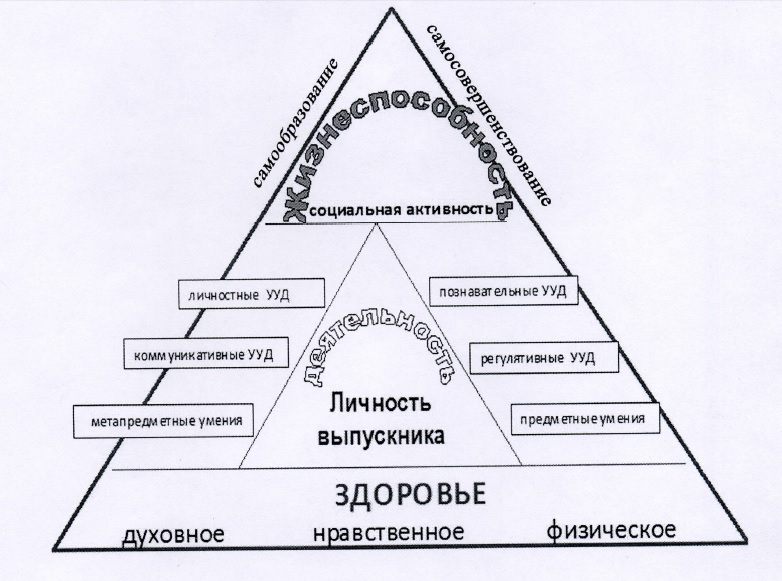 3. Условия и ресурсное обеспечение образовательных отношений МУДО ЦДТ «Радуга»3.1 Образовательная среда МАУДО ЦДТ «Радуга»МАУДО ЦДТ «Радуга» расположен в самом центре города, в густо населенном районе. В шаговой доступности находятся такие образовательные организации как МАОУ «СОШ №3», МАОУ «СОШ №4», МАОУ «СОШ №10», Отдел образования администрации Гайского городского округа, МАДОУ №10, МАДОУ №14. Основной контингент обучающихся Центра составляют дети, которые проживают в данном районе города. Заказчиками дополнительных образовательных услуг являются дошкольники, учащиеся общеобразовательных школ, студенты колледжей, родители.ЦДТ «Радуга» на основании договоров о совместной деятельности осуществляет образовательный процесс на базе общеобразовательных организаций городского округа: 2/3 численного состава обучающихся Центра занимается на базе других образовательных организаций, 1/3 — на базе Центра. В рамках договоров о предоставлении помещений в безвозмездное пользование МАУДО ЦДТ «Радуга» использует помещения и оборудование образовательных организаций.Отношения Центра с образовательными организациями Гайского городского округа строятся на принципах: - совместного освоения стандарта школьного образования с целью его преемственности в дополнительного образовании;- обеспечения непрерывности образования и внедрение в него регионального компонента через дополнительные образовательные программы;- создания единой организационной структуры, обеспечивающей разработку стратегии методической деятельности учителей и педагогов дополнительного образования;- организации совместных мероприятий;- развития единого информационного пространства;- реализации взаимных интересов в сфере образования детей и молодёжи. ЦДТ «Радуга» успешно сотрудничает с общеобразовательными организациями, предприятиями, организациями городского округа и области, такими как:- отдел образования администрации Гайского городского округа;- образовательные организации Гайского городского округа;- УФМС по г. Гай;- управление культуры и архивного отдела администрации города Гая;- отделение МВД России по Гайскому городскому округу;- управление социальной защиты населения администрации города Гая;- городской Совет ветеранов;- учреждения культуры и спорта;- МБУ «Городской молодежный центр»;- АНПОО «Учебный центр Гайского ДОСААФ»;- Военный Комиссариат города Гай, Гайского и Новоорского районов Оренбургской области;- учреждения здравоохранения.Для качественной организации образовательного процесса центр имеет необходимые кадровые и материально-технические ресурсы. 3.2 Материально техническое обеспечениеОбразовательная деятельность в МАУДО ЦДТ «Радуга» осуществляется в двух корпусах, по адресу: ул. Советская, д.14 а, ул. Молодежная, д.71 а. Общая площадь составляет 1310,00 кв.м., в том числе площадь учебных кабинетов – 396,70 кв.м. (30,2%).Помещения Центра оборудовано средствами связи: внутренняя локальная сеть, с возможностью выхода в Интернет, 4 точки доступа беспроводного Интернета.В Центре имеется актовый зал, хореографический зал и два малых зала. Кабинеты оснащены техническими средствами обучения (количество данных представлено в таблице).Финансирование Учреждения осуществляется в соответствии с действующим законодательством РФ путем предоставления субсидии из бюджета Гайского городского округа на финансирование выполнения муниципального задания.С 27 апреля 2013 года отрыт и действует официальный сайт МАУДО ЦДТ «Радуга» – cdt–raduga–gai.ucoz.ruВся информация о ЦДТ «Радуга» оформлена в соответствии с Федеральным законом «Об образовании в Российской Федерации», Приказом Рособрнадзора от 29.05.2014 № 785 «Об утверждении требований к структуре официального сайта образовательной организации в информационно-телекоммуникационной сети «Интернет» и формату представления на нем информации» ( зарегистрировано в Минюсте России 04.08.2014 № 33423). Информации об образовательной организации обновляется в срок. Вносятся изменения о программном обеспечении, о педагогах Центра, детских объединениях.№Полное название программыОбразовательная программаМуниципального автономного учреждениядополнительного образования«Центр детского творчества «Радуга»1Срок реализации2017-2018 гг.2Нормативно-правовая основа программыОсновные положения «Декларации прав человека», (принятой Генеральной Ассамблеей ООН 10 декабря 1948г.);Основные положения «Конвенции о нравах ребёнка», (принятой Генеральной Ассамблеей ООН 20 ноября 1989)г.;Конституция Российской Федерации (Принята всенародным голосованием 12 декабря 1993г., с учетом изменений, внесенных Законами Российской Федерации о поправках к Конституции РФ (от 30.12.2008г. №6-ФКЗ, от 30.12.2008г. №7-ФКЗ, от 05.02.2014г. №2-ФКЗ, от 21.07.2014г. №11-ФКЗ);Закон РФ «Об образовании в Российской Федерации» от 29.12.2012г. №213-ФЗ (с изменениями от 02.06.2016г.);Закон РФ «Об основных гарантиях прав ребёнка в Российской Федерации (от 24.07.1998г. № 124-ФЗ);Национальная стратегия действий в интересах детей на 2012-2017 годы (утверждена Указом Президента РФ от 1 июня 2012г.);Федеральная целевая программа развития образования на 2016-2020 годы (постановление Правительства РФ от 23.05.2015г. №479); Национальная доктрина образования в РФ до 2025г. (постановление правительства РФ от 04.10.2000г. №751);Распоряжение Правительства Российской Федерации, утверждающее Концепцию развития дополнительного образования детей (от 04.09.2014 г. № 1726-р)Санитарно-эпидемиологические правила и нормативы СанПиН 2.4.4. 3172-14 «Санитарно-эпидемиологические требования к устройству, содержанию и организации режима работы образовательных организаций дополнительного образования детей» (от 4 июля 2014 г. № 41);Приказ Министерства образования и науки Российской Федерации «Об утверждении Порядка организации и осуществления образовательной деятельности по дополнительным общеобразовательным программам» (от 29 августа 2013 г. № 1008);Письмо Минобрнауки РФ «Об организации внеурочной деятельности при введении федерального государственного образовательного стандарта общего образования» (от 12 мая 2011г. №03-296);Закон Оренбургской области «Об образовании в Оренбургской области» (от 6.09.2013г. №1698/506-V-ОЗ);Лицензия на осуществление образовательной деятельности (от 26.12.2014 г. № 1574-1); Устав муниципального автономного учреждения дополнительного образования «Центр детского творчества «Радуга» (30.09.2014 №990-А), Изменения к Уставу (23.05.2016 №201-рА);Программа развития МАУДО ЦДТ «Радуга» на 2016-2020гг.;Положение о детском объединении МАУДО ЦДТ «Радуга» (Утверждено приказом директора МАУДО ЦДТ «Радуга» 24.11.14г., №132/1)3Адрес организации462631, Оренбургская область, г. Гай, ул. Советская, д. 14 а4Контактный телефон8 (35362) 4-23-34 5Цель программыФормирование жизнеспособной социально-активной личности, обладающей духовно-нравственным и физическим здоровьем, способной к самосовершенствованию и саморазвитию6Задачи Программы- обеспечение высокого качества и доступности дополнительного образования посредством обновления содержания дополнительных общеобразовательных общеразвивающих программ, отвечающих запросам социальных потребителей, в том числе для детей с ограниченными возможностями здоровья;- расширение спектра дополнительных образовательных услуг, введение инновационных форм организации образовательной деятельности, направленных на формирование патриотизма, гражданственности, социальной активности личности;- развитие и совершенствование воспитательного потенциала МАУДО ЦДТ «Радуга», отвечающего современным актуальным требованиям и задачам российского гражданского общества;- обеспечение реализации и достижение планируемых результатов дополнительных общеобразовательных программ, отвечающих современным запросам социума;- поддержка и сопровождение обучающихся, ориентированных на высокий уровень обучения, поиск и сопровождение талантливых и одаренных детей;- обеспечение эффективного взаимодействия всех участников образовательных отношений, в т.ч. с социальными партнерами; - включение обучающихся через проектную деятельность в процессы познания и преобразования социальной среды для приобретения опыта реального управления и действия;- сохранение и укрепление физического, психологического и социального здоровья обучающихся, обеспечение их безопасности;- сохранение и поддержка индивидуальности обучающегося, развитие его способностей и творческого потенциала;- формирование познавательных интересов обучающихся через включение их в различные виды деятельности7Финансовое обеспечение программыСредства бюджета МАУДО ЦДТ «Радуга» и иные средства, не запрещенные законодательством РФ№ разделаРазделыСтр.1Целевой раздел71.1Пояснительная записка71.2Информационная справка учреждения71.3Цель и задачи образовательной программы91.4Концептуальные основы образовательной деятельности101.5Психолого-педагогические возрастные особенности обучающихся111.6Планируемые результаты141.7Система оценки достижения планируемых результатов освоения дополнительной общеобразовательной общеразвивающей программы351.8Модель оценки качества образовательной деятельности учреждения372Содержательно-организационный раздел402.1Структура Учебного плана МАУДО ЦДТ «Радуга» и механизм его реализации402.2Характеристика организации образовательных поношений442.3Основные подходы к организации воспитанной работы462.4Модель выпускника МАУДО «ЦДТ «Радуга» 473Условия и ресурсное обеспечение образовательных отношений МАУДО ЦДТ «Радуга»493.1Образовательная среда МАУДО ЦДТ «Радуга»493.2Материально техническое обеспечение 50ЭтапЦелиВедущие субъекты оценкиКритерии оценкиВедущие методы и формыПроектирование образовательных услуг, образовательных программУстановление потребительских требований к условиям и результатам услуг (программ), определение показателей качества для фиксации в нормативных документах (программах учебных планах)Представители всех заинтересованных сторон: обучающиеся и их законные представители общественности, работники ОУ и др.Соответствие замыслов и проектов потребностям заинтересованных сторонРазличные формы и методы открытых обсуждений, анкетирование, опросы общественного мнения, фокус-группы, семинары, консультации, проектная деятельностьОказание образовательных услуг (реализация программ)Определяются фактические значения показателей качества по результатам контроля, оценивается уровень качества и принимаются соответствующие решения по управлению качествомОбучающиеся, их законные представители, представители общественных организаций и других заинтересованных учреждений, привлеченные для участия в образовательном процессеИзменения в уровне развития личностных компетенций обучающихся. Соответствие ожиданиям потребителейРефлексия, аутентичные способы оценивания. Опросы, наблюдения, тестирование, метод проектов, устное собеседование, кейсы или проблемно ориентированные практические задания, социальные инициативы, конкурсыЗавершающий(итоговый)Оценивается качество результатов для принятия управляющих решений, направленных на развитие образовательных услуг (деятельности ОУ)Представители всех заинтересованных сторон: обучающиеся и их законные представители, представители общественности и представители СПО и ВУЗов, работники ОУ и др.Уровень развития личностных компетенций обучающихся . Соответствие результатов обучения социальному заказу, потребностям заинтересованных сторонКачество участия обучающихся в российских и международных мероприятиях. Общественно-профессиональная экспертиза. Анкетирование, структуированные интервью или устные опросы№ п/пРеализуемая дополнительная общеобразовательная общеразвивающая программаПедагог дополни тельного образованияСрок реализации программыВозраст обучающихся по программеЕСТЕСТВЕННОНАУЧНАЯ НАПРАВЛЕННОСТЬЕСТЕСТВЕННОНАУЧНАЯ НАПРАВЛЕННОСТЬЕСТЕСТВЕННОНАУЧНАЯ НАПРАВЛЕННОСТЬЕСТЕСТВЕННОНАУЧНАЯ НАПРАВЛЕННОСТЬЕСТЕСТВЕННОНАУЧНАЯ НАПРАВЛЕННОСТЬ1.«Окружающий нас мир»Рощепкина Г.В.25-72.«Игровая экология»Рощепкина Г.В.38-113.«Экошкола»Рощепкина Г.В.47-114.«Экскурсии в уголок живой природы»Рощепкина Г.В.Неткачева Н.А.до 15-185.«Юный зоолог»Неткачева Н.А.28-116.«Юный эколог»Неткачева Н.А.до 17-177.«Экология и биология вокруг нас»Еременко О.Н.117-188.Элективный курс «Карьера экономиста и финансиста»Хакимова Э.Р.до 114-159.«Дар. Физика»Абрамов С.М.116-1810.«Дар. Математика»Вирановская Е.В.116-1811.«Занимательная математика»Гункина Л.А.113-1412.«Избранные вопросы биологии»Акназарова Г.З.114-1713.«Юный математик»Соколенко С.Н.18-11ТУРИСТСКО-КРАЕВЕДЧЕСКАЯ НАПРАВЛЕННОСТЬТУРИСТСКО-КРАЕВЕДЧЕСКАЯ НАПРАВЛЕННОСТЬТУРИСТСКО-КРАЕВЕДЧЕСКАЯ НАПРАВЛЕННОСТЬТУРИСТСКО-КРАЕВЕДЧЕСКАЯ НАПРАВЛЕННОСТЬТУРИСТСКО-КРАЕВЕДЧЕСКАЯ НАПРАВЛЕННОСТЬ14.«Юный исследователь»Абдрашитова М.А.28-1115.«Возрождение»Абдрашитова М.А.212-1716.«Краеведение»Лаур Н.В.311-1517.«Юный краевед»Воронина И.А.37-1118.«Юный турист»Подлесский С.А.112-1619.«Мое Оренбуржье»Воронина И.А.Чернова Ю.А.17-1120.«Лаборатория краеведения»Чернова Ю.А.17-1121.«Историческое краеведение»Абдрашитова М.А.216-1822.«Оренбургский край»Воротилина Т.И.111-15ХудожественнАЯ направленНОСТЬХудожественнАЯ направленНОСТЬХудожественнАЯ направленНОСТЬХудожественнАЯ направленНОСТЬХудожественнАЯ направленНОСТЬ23.«Камертон»Романова Г.З.57-1524.«Живая вода»Анисимова Н.Б.37-1025.«Новый день»Анисимова Н.Б.37-1226.«Живая вода»Анисимова Н.Б.111-1327.«Сольфеджио»Воронина И.А.58-1428.«Фортепиано»Воронина И.А.57-1529.«Музыкальная капель»Воронина И.А.26-730.«Руслан и Людмила»Арсланов Р.И.37-1731.«Ассоль»Шулятьева О.А.27-1532.«Родничок»Шулятьева О.А.37-1133.«Золотая соломка»Хакимова Э.Р.39-1234.«Страна рукоделия»Хакимова Э.Р.27-935.«Рукодельница»Холковская Л.В.311-1436.«Бусинка»Холковская Л.В.37-1137.«Бусинка» адоптированнаяХолковская Л.В.17-1138.«Фантазия и творчество»Попова Т.И.37-1139.«Мастерица»Попова Т.И.211-1340.«Умелые руки»Тулина Е.А.111-1441.«Вокально-хоровой ансамбль»Чиркина О.В.111-1442.«Макраме»Уракова Э.Х.211-1443.«Аэробика»Душко Е.В.310-1544.«Юный художник»Васянович Е.А.17-1245.«Танцевальная радуга»Корчагина О.Н.37-12СОЦИАЛЬНО-ПЕДАГОГИЧЕСКАЯ НАПРАВЛЕННОСТЬСОЦИАЛЬНО-ПЕДАГОГИЧЕСКАЯ НАПРАВЛЕННОСТЬСОЦИАЛЬНО-ПЕДАГОГИЧЕСКАЯ НАПРАВЛЕННОСТЬСОЦИАЛЬНО-ПЕДАГОГИЧЕСКАЯ НАПРАВЛЕННОСТЬСОЦИАЛЬНО-ПЕДАГОГИЧЕСКАЯ НАПРАВЛЕННОСТЬ46.«Веселый счет»Кадонцева О.А25-747.«АБВГДейка»Кадонцева О.А25-748.«Волшебные ладошки»Кадонцева О.А25-749.«Мы школьники»Гринева И.Ф.47-1150.Театр кукол «Чебурашка»Павлий Л.П.37-1151.Театр игры «Карусель»Павлий Л.П.312-1852.«Школьный театр»Павлий Л.П.47-1153.«Вожатый»Радиславская Т.Л.111-1354.Клуб «Общение»Радиславская Т.Л.16-755.«Дар. Русский язык»Яцук Н.Д.116-1856.ВПК «Русич»Горчаков Д.В.111-1757.«Лидер»Гайткулова Г.В.312-1558.«Школа безопасности»Курмангалеев С.М.113-1659.ВПК «Патриот»Шиловский И.Н.113-1560.«Шахматы и шашки»Хайбуллина И.Г.17-1161.«Школьный театр»Рудниченко Л.В.211-1462.«Театральный немецкий»Ибрагимова Т.А.110-13ИТОГО:Современные средства обученияКоличество(ед.)1Компьютер (системный блок, монитор)62Ноутбук 93Принтер лазерный54Ксерокс 25Проектор 26Экран 17Телевизор 18Цифровой фотоаппарат19Музыкальный центр310Синтезатор 111Домашний кинотеатр112Пианино 713Магнитола 1